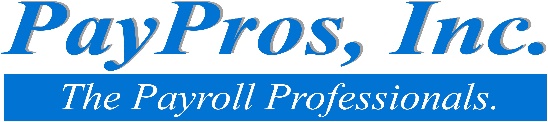 $20 Criminal Background Check FormIncludes available Criminal/Traffic Courts, Arrests and Warrants Data Person's First Name Person's Middle Name or Initial Person's Last Name If just a State, list them here:  ___________________________________________________Check here for Nationwide Search Date Of Birth ________________________________________DOB not required unless you are searching on a common name like "John Smith". Also works with YOB only. Yes I want to run a criminal check on the person named above. The search results will be 100% confidential and the person will not be notified of my search. The cost is just $15 for each statewide search or $20 for nationwide.  Funds will come out of your invoice account on our software or on the next payroll.FAX TO 888-894-5252orEMAIL TO: payroll@payprosinc.com